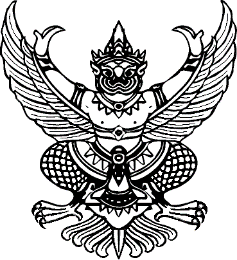 คำสั่งองค์การบริหารส่วนตำบลหนองแสงที่ เรื่อง  .............................................................................................		ด้วยองค์การบริหารส่วนตำบลหนองแสง อำเภอวาปีปทุม  จังหวัดมหาสารคาม ได้รับหนังสือจาก		 โดยให้เบิกจ่ายค่าลงทะเบียนและค่าเดินทางไปราชการได้ตามระเบียบกระทรวงมหาดไทย ว่าด้วยค่าใช้จ่ายในการเดินทางไปราชการของเจ้าหน้าที่ท้องถิ่น (ฉบับที่ 3)พ.ศ. 2559		ทั้งนี้ตั้งแต่วันที่  		สั่ง ณ วันที่(นายอนุชิต  โพธิมาตย์)รองปลัดองค์การบริหารส่วนตำบล รักษาราชการแทนปลัดองค์การบริหารส่วนตำบล ปฏิบัติหน้าที่นายกองค์การบริหารส่วนตำบลหนองแสง